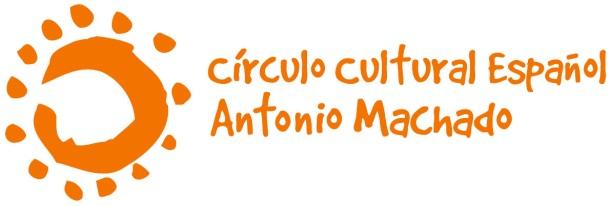 XIII Certamen de Cortometrajes «Miradas/Blécker» (2022)FORMULARIO DE INSCRIPCIÓNSe ruega cumplimentar y enviar este formulario en formato Word, ODT  o pdf  al  correo electrónico miradas.cortos@circulo-machado.luTítulo Nombre del director/de la directoraFecha de producción* Duración (minutos) (máximo 20)Idioma original / subtítulosFormato (MP4 recomendado)Teléfono de contactoDirección correo electrónicoDirección postalFecha de envío